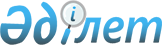 О внесении изменений в решение Каратальского районного маслихата от 24 декабря 2012 года N 15-58 "О районном бюджете Каратальского района на 
2013-2015 годы"
					
			Утративший силу
			
			
		
					Решение маслихата Каратальского района Алматинской области от 05 декабря 2013 года N 25-107. Зарегистрировано Департаментом юстиции Алматинской области 11 декабря 2013 года N 2498. Утратило силу решением Каратальского районного маслихата Алматинской области от 14 апреля 2014 года № 30-129      Сноска. Утратило силу решением Каратальского районного маслихата Алматинской области от 14.04.2014 № 30-129.

      Примечание РЦПИ:

      В тексте документа сохранена пунктуация и орфография оригинала.

      В соответствии с подпунктом 4) пункта 2 статьи 106 и пунктом 5 статьи 109 Бюджетного кодекса Республики Казахстан от 4 декабря 2008 года, подпунктом 1) пункта 1 статьи 6 Закона Республики Казахстан "О местном государственном управлении и самоуправлении в Республике Казахстан" от 23 января 2001 года Каратальский районный маслихат РЕШИЛ:



      1. Внести в решение Каратальского районного маслихата от 24 декабря 2012 года N 15-58 "О районном бюджете Каратальского района на 2013-2015 годы" (зарегистрировано в Реестре государственной регистрации нормативных правовых актов от 28 декабря 2012 года за N 2260, опубликовано в газете "Каратал" от 11 января 2012 года N 2), в решение Каратальского районного маслихата от 6 марта 2013 года N 16-66 "О внесении изменений в решение Каратальского районного маслихата от 24 декабря 2012 года N 15-58 "О районном бюджете Каратальского района на 2013-2015 годы" (зарегистрировано в государственном Реестре нормативных правовых актов от 15 марта 2013 года за N 2325, опубликовано в газете "Каратал" от 29 марта 2013 года N 13), в решение Каратальского районного маслихата от 4 июня 2013 года N 18-82 "О внесении изменений в решение Каратальского районного маслихата от 24 декабря 2012 года N 15-58 "О районном бюджете Каратальского района на 2013–2015 годы" (зарегистрировано в государственном Реестре нормативных правовых актов от 12 июня 2013 года за N 2370, опубликовано в газете "Каратал" от 21 июня 2013 года N 24), в решение Каратальского районного маслихата от 4 июля 2013 года N 20-84 "О внесении изменений в решение Каратальского районного маслихата от 24 декабря 2012 года N 15-58 "О районном бюджете Каратальского района на 2013–2015 годы" (зарегистрировано в государственном Реестре нормативных правовых актов от 16 июля 2013 года за N 2403, опубликовано в газете "Каратал" от 26 июля 2013 года N 29), в решение Каратальского районного маслихата от 20 августа 2013 года N 21-91 "О внесении изменений в решение Каратальского районного маслихата от 24 декабря 2012 года N 15-58 "О районном бюджете Каратальского района на 2013–2015 годы" (зарегистрировано в государственном Реестре нормативных правовых актов от 3 сентября 2013 года за N 2428, опубликовано в газете "Каратал" от 13 сентября 2013 года N 36), в решение Каратальского районного маслихата от 8 ноября 2013 года N 23-102 "О внесении изменений в решение Каратальского районного маслихата от 24 декабря 2012 года N 15-58 "О районном бюджете Каратальского района на 2013–2015 годы" (зарегистрировано в государственном Реестре нормативных правовых актов от 19 ноября 2013 года за N 2467, опубликовано в газете "Каратал" от 29 ноября 2013 года N 47) следующие изменения:



      в пункте 1 по строкам:

      1) "Доходы" цифру" "4549249" заменить на цифру "5404458", в том числе: 

      "поступления трансфертов" цифру "4395036" заменить на цифру "5250245".

      2) "Затраты" цифру" "4580839" заменить на цифру "5436048".



      2. Приложение 1 к указанному решению изложить в новой редакции согласно приложению 1 к настоящему решению.



      3. Контроль за исполнением данного решения возложить на постоянную комиссию Каратальского районного маслихата "По вопросам плана, бюджета, хозяйственной деятельности, транспорта и связи, землепользования, охраны природы и рационального использования природных ресурсов".



      4. Настоящее решение вводится в действие с 1 января 2013 года.      Председатель сессии Каратальского

      районного маслихата:                       М. Тилеубай      Секретарь Каратальского

      районного маслихата:                       Б. Смаилов      СОГЛАСОВАНО:      Руководитель государственного

      учреждения "Отдел экономики

      и бюджетного планирования"

      Каратальского района:                      Е. Нурпазилов

      05 декабря 2013 года

Приложение 1

к решению маслихата Каратальского

района от 5 декабря 2013 года

N 25-107 "О внесении изменений

в решение Каратальского районного

Маслихата от 24 декабря 2012 года

N 15-58 "Об районном бюджете

Каратальского района на 2013-2015 годы"Приложение 1

утвержденное к решением маслихата

Каратальского района от 24 декабря

2012 года N 15-58 "О районном бюджете

Каратальского района на 2013-2015 годы" 

Районный бюджет Каратальского района на 2013 год
					© 2012. РГП на ПХВ «Институт законодательства и правовой информации Республики Казахстан» Министерства юстиции Республики Казахстан
				КатегорияКатегорияКатегорияКатегорияСумма

(тыс.тенге)КлассКлассКлассСумма

(тыс.тенге)ПодклассПодклассСумма

(тыс.тенге)НаименованиеСумма

(тыс.тенге)1. ДОХОДЫ54044581Налоговые поступления13965704Hалоги на собственность1223761Hалоги на имущество519463Земельный налог159404Hалог на транспортные средства528705Единый земельный налог162005Внутренние налоги на товары, работы и услуги122872Акцизы31973Поступления за использование природных и

других ресурсов15604Сборы за ведение предпринимательской и

профессиональной деятельности60935Налог на игорный бизнес143707Прочие налоги901Прочие налоги9008Обязательные платежи, взимаемые за совершение

юридически значимых действий и (или) выдачу

документов уполномоченными на то

государственными органами или должностными

лицами49041Государственная пошлина49042Неналоговые поступления824601.Доходы от государственной собственности13965Доходы от аренды имущества, находящегося в

государственной собственности139606.Прочие неналоговые поступления68501Прочие неналоговые поступления68503Поступления от продажи основного капитала631001Продажа государственного имущества,

закрепленного за государственными

учреждениями24501Продажа государственного имущества,

закрепленного за государственными

учреждениями245003Продажа земли и нематериальных активов38601Продажа земли21602Продажа нематериальных активов17004Поступления трансфертов525024502Трансферты из вышестоящих органов

государственного управления52502452Трансферты из областного бюджета5250245Функциональная группаФункциональная группаФункциональная группаФункциональная группаФункциональная группаСумма

(тыс.тенге)Функциональная подгруппаФункциональная подгруппаФункциональная подгруппаФункциональная подгруппаСумма

(тыс.тенге)Администратор бюджетных программАдминистратор бюджетных программАдминистратор бюджетных программСумма

(тыс.тенге)ПрограммаПрограммаСумма

(тыс.тенге)НаименованиеСумма

(тыс.тенге)2. ЗАТРАТЫ54360481Государственные услуги общего характера2098951Представительные, исполнительные и другие

органы, выполняющие общие функции

государственного управления186750112Аппарат маслихата района12681001Услуги по обеспечению деятельности

маслихата района12521003Капитальные расходы государственных органов160122Аппарат акима района62709001Услуги по обеспечению деятельности акима

района58897003Капитальные расходы государственных органов3812123Аппарат акима района в городе, города

районного значения, поселка, аула (села),

аульного (сельского) округа111360001Услуги по обеспечению деятельности акима

района в городе, города районного значения,

поселка, аула (села), аульного (сельского)

округа108340022Капитальные расходы государственных органов30202Финансовая деятельность13717452Отдел финансов района13717001Услуги по реализации государственной

политики в области исполнения бюджета

района (города областного значения) и

управления коммунальной собственностью

района (города областного значения)12973003Проведение оценки имущества в целях

налогообложения589010Приватизация, управление коммунальным

имуществом, постприватизационная

деятельность и регулирование споров,

связанных с этим1555Планирование и статистическая деятельность9428453Отдел экономики и бюджетного планирования

района9428001Услуги по реализации государственной

политики в области формирования и развития

экономической политики, системы

государственного планирования и управления

района94282Оборона790611Военные нужды1555122Аппарат акима района1555005Мероприятия в рамках исполнения всеобщей

воинской обязанности15552Организация работы по чрезвычайным

ситуациям77506122Аппарат акима района77506006Предупреждение и ликвидация чрезвычайных

ситуаций масштаба района77296007Мероприятия по профилактике и тушению

степных пожаров районного (городского)

масштаба, а также пожаров в населенных

пунктах, в которых не созданы органы

государственной противопожарной службы2103Общественный порядок, безопасность,

правовая, судебная, уголовно-исполнительная

деятельность7959Прочие услуги в области общественного

порядка и безопасности795485Отдел пассажирского транспорта и

автомобильных дорог района (города

областного значения)795021Обеспечение безопасности дорожного движения

в населенных пунктах7954Образование25095771Дошкольное воспитание и обучение99375464Отдел образования района (города областного

значения)99375009Обеспечение деятельности организаций

дошкольного воспитания и обучения46418040Реализация государственного

образовательного заказа в дошкольных

организациях образования529572Начальное, основное среднее и общее

среднее образование1398280464Отдел образования района (города областного

значения)1398280003Общеобразовательное обучение1376762006Дополнительное образование для детей и

юношества215184Техническое и профессиональное,

послесреднее образование7406464Отдел образования района (города областного

значения)7406018Организация профессионального обучения74069Прочие услуги в области образования1004516464Отдел образования района (города областного

значения)347363001Услуги по реализации государственной

политики на местном уровне в области

образования12653004Информатизация системы образования в

государственных учреждениях образования

района8237005Приобретение и доставка учебников,

учебно-методических комплексов для

государственных учреждений образования

района18604007Проведение школьных олимпиад, внешкольных

мероприятий и конкурсов районного

(городского) масштаба1031015Ежемесячные выплаты денежных средств

опекунам (попечителям) на содержание

ребенка сироты (детей-сирот), и ребенка

(детей), оставшегося без попечения

родителей13054020Обеспечение оборудованием, программным

обеспечением детей-инвалидов, обучающихся

на дому5900067Капитальные расходы подведомственных

государственных учреждений и организаций287884467Отдел строительства района657153037Строительство и реконструкция объектов

образования6571536Социальная помощь и социальное обеспечение1517432Социальная помощь132550451Отдел занятости и социальных программ

района (города областного значения)132550002Программа занятости14848004Оказание социальной помощи на приобретение

топлива специалистам здравоохранения,

образования, социального обеспечения,

культуры и спорта в сельской местности в

соответствии с законодательством Республики

Казахстан6284005Государственная адресная социальная помощь5624006Жилищная помощь28392007Социальная помощь отдельным категориям

нуждающихся граждан по решениям местных

представительных органов10318010Материальное обеспечение детей-инвалидов,

воспитывающихся и обучающихся на дому2369014Оказание социальной помощи нуждающимся

гражданам на дому18842016Государственные пособия на детей до 18 лет36100017Обеспечение нуждающихся инвалидов

обязательными гигиеническими средствами и

предоставление услуг специалистами

жестового языка, индивидуальными

помощниками в соответствии с индивидуальной

программой реабилитации инвалида97739Прочие услуги в области социальной помощи

и социального обеспечения19193451Отдел занятости и социальных программ

района19193001Услуги по реализации государственной

политики на местном уровне в области

обеспечения занятости и реализации

социальных программ для населения18196011Оплата услуг по зачислению, выплате и

доставке пособий и других социальных выплат9977Жилищно-коммунальное хозяйство22056221Жилищное хозяйство18125464Отдел образования района (города областного

значения)1990026Ремонт объектов в рамках развития городов

и сельских населенных пунктов по Дорожной

карте занятости 20201990467Отдел строительства района3000003Строительство жилья государственного

коммунального жилищного фонда3000487Отдел жилищно-коммунального хозяйства и

жилищной инспекции района (города

областного значения)13135001Услуги по реализации государственной

политики на местном уровне в области

коммунального хозяйства и жилищного фонда12581003Капитальные расходы государственного

органа154010Изготовление технических паспортов на

объекты кондоминиумов4002Коммунальное хозяйство2154465487Отдел жилищно-коммунального хозяйства и

жилищной инспекции района (города

областного значения)2154465015Обеспечение бесперебойного теплоснабжения

малых городов64513016Функционирование системы водоснабжения и

водоотведения14186028Развитие коммунального хозяйства1807366029Развитие системы водоснабжения и

водоотведения2684003Благоустройство населенных пунктов33032487Отдел жилищно-коммунального хозяйства и

жилищной инспекции района (города

областного значения)33032017Обеспечение санитарии населенных пунктов4178025Освещение улиц в населенных пунктах12933030Благоустройство и озеленение населенных

пунктов159218Культура, спорт, туризм и информационное

пространство841921Деятельность в области культуры37637455Отдел культуры и развития языков района37637003Поддержка культурно-досуговой работы376372Спорт2397465Отдел физической культуры и спорта района

(города областного значения)2397006Проведение спортивных соревнований на

районном уровне460007Подготовка и участие членов сборных команд

района по различным видам спорта на

областных спортивных соревнованиях19373Информационное пространство18438455Отдел культуры и развития языков района18438006Функционирование районных библиотек14490007Развитие государственного языка и других

языков народа Казахстана39489Прочие услуги по организации культуры,

спорта, туризма и информационного

пространства25720455Отдел культуры и развития языков района9771001Услуги по реализации государственной

политики на местном уровне в области

развития языков и культуры4741010Капитальные расходы государственных органов2530032Капитальные расходы подведомственных

государственных учреждений и организаций2500456Отдел внутренней политики района11068001Услуги по реализации государственной

политики на местном уровне в области

информации, укрепления государственности и

формирования социального оптимизма граждан11068465Отдел физической культуры и спорта района4881001Услуги по реализации государственной

политики на местном уровне в сфере

физической культуры и спорта488110Сельское, водное, лесное, рыбное хозяйство,

особо охраняемые природные территории,

охрана окружающей среды и животного мира,

земельные отношения1269771Сельское хозяйство59844453Отдел экономики и бюджетного планирования

района 6881099Реализация мер по оказанию социальной

поддержки специалистов6881462Отдел сельского хозяйства района14730001Услуги по реализации государственной

политики на местном уровне в сфере

сельского хозяйства12730006Капитальные расходы государственных органов2000473Отдел ветеринарии района38233001Услуги по реализации государственной

политики на местном уровне в сфере

ветеринарии7244007Организация отлова и уничтожения бродячих

собак и кошек150008Возмещение владельцам стоимости изымаемых и

уничтожаемых больных животных, продуктов и

сырья животного происхождения28994009Проведение ветеринарных мероприятий по

энзоотическим болезням животных18456Земельные отношения6405463Отдел земельных отношений района6405001Услуги по реализации государственной

политики в области регулирования земельных

отношений на территории района64059Прочие услуги в области сельского, водного,

лесного, рыбного хозяйства, охраны

окружающей среды и земельных отношений60728473Отдел ветеринарии района60728011Проведение противоэпизоотических

мероприятий6072811Промышленность, архитектурная,

градостроительная и строительная

деятельность128602Архитектурная, градостроительная и

строительная деятельность12860467Отдел строительства района6174001Услуги по реализации государственной

политики на местном уровне в области

строительства6174468Отдел архитектуры и градостроительства

района6686001Услуги по реализации государственной

политики в области архитектуры и

градостроительства на местном уровне668612Транспорт и коммуникации196771Автомобильный транспорт17653485Отдел пассажирского транспорта и

автомобильных дорог района17653023Обеспечение функционирования автомобильных

дорог176539Прочие услуги в сфере транспорта и

коммуникаций2024485Отдел пассажирского транспорта и

автомобильных дорог района (города

областного значения)2024001Услуги по реализации государственной

политики на местном уровне в области

пассажирского транспорта и автомобильных

дорог 202413Прочие256263Поддержка предпринимательской деятельности

и защита конкуренции6046469Отдел предпринимательства района6046001Услуги по реализации государственной

политики на местном уровне в области

развития предпринимательства и

промышленности5821004Капитальные расходы государственных органов2259Прочие19580452Отдел финансов района (города областного

значения)1839012Резерв местного исполнительного органа

района1839473Отдел ветеринарии района (города областного

значения)14195040Реализация мер по содействию экономическому

развитию регионов в рамках Программы

"Развитие регионов"14195487Отдел жилищно-коммунального хозяйства и

жилищной инспекции района (города

областного значения)3546040Реализация мероприятий для решения вопросов

обустройства аульных (сельских) округов в

реализацию мер по содействию экономическому

развитию регионов в рамках Программы

"Развитие регионов" за счет целевых

трансфертов из республиканского бюджета354615Трансферты100231Трансферты10023452Отдел финансов района10023006Возврат неиспользованных целевых

трансфертов10023Функциональная группаФункциональная группаФункциональная группаФункциональная группаФункциональная группаСумма

(тыс.тенге)Функциональная подгруппа НаименованиеФункциональная подгруппа НаименованиеФункциональная подгруппа НаименованиеФункциональная подгруппа НаименованиеСумма

(тыс.тенге)Администратор бюджетных программАдминистратор бюджетных программАдминистратор бюджетных программСумма

(тыс.тенге)ПрограммаПрограммаСумма

(тыс.тенге)3. ЧИСТОЕ БЮДЖЕТНОЕ КРЕДИТОВАНИЕ29780БЮДЖЕТНЫЕ КРЕДИТЫ3377910Сельское, водное, лесное, рыбное

хозяйство, особо охраняемые природные

территории, охрана окружающей среды и

животного мира, земельные отношения337791Сельское хозяйство33779453Отдел экономики, бюджетного планирования

и предпринимательства района33779006Бюджетные кредиты для реализации мер

социальной поддержки специалистов33779КатегорияКатегорияКатегорияКатегорияСумма

(тыс.тенге)КлассКлассКлассСумма

(тыс.тенге)ПодклассПодклассСумма

(тыс.тенге)НаименованиеСумма

(тыс.тенге)ПОГАШЕНИЕ БЮДЖЕТНЫХ КРЕДИТОВ39995Погашение бюджетных кредитов399901Погашение бюджетных кредитов39991Погашение бюджетных кредитов, выданных из

государственного бюджета38432Возврат сумм неиспользованных бюджетных

кредитов156Функциональная группаФункциональная группаФункциональная группаФункциональная группаФункциональная группаСумма

(тыс.тенге)Функциональная подгруппаФункциональная подгруппаФункциональная подгруппаФункциональная подгруппаСумма

(тыс.тенге)Администратор бюджетных программАдминистратор бюджетных программАдминистратор бюджетных программСумма

(тыс.тенге)ПрограммаПрограммаСумма

(тыс.тенге)НаименованиеСумма

(тыс.тенге)4. САЛЬДО ПО ОПЕРАЦИЯМ С ФИНАНСОВЫМИ

АКТИВАМИ0ПРИОБРЕТЕНИЕ ФИНАНСОВЫХ АКТИВОВ0КатегорияКатегорияКатегорияКатегорияСумма

(тыс.тенге)КлассКлассКлассСумма

(тыс.тенге)ПодклассПодклассСумма

(тыс.тенге)НаименованиеСумма

(тыс.тенге)ПОСТУПЛЕНИЯ ОТ ПРОДАЖИ ФИНАНСОВЫХ АКТИВОВ

ГОСУДАРСТВА0КатегорияКатегорияКатегорияКатегорияСумма

(тыс.тенгеКлассКлассКлассСумма

(тыс.тенгеПодклассПодклассСумма

(тыс.тенгеНаименованиеСумма

(тыс.тенге5. ДЕФИЦИТ (ПРОФИЦИТ) БЮДЖЕТА -613846. ФИНАНСИРОВАНИЕ ДЕФИЦИТА (ИСПОЛЬЗОВАНИЕ

ПРОФИЦИТА) БЮДЖЕТА613845Погашение бюджетных кредитов399901Погашение бюджетных кредитов39991Погашение бюджетных кредитов, выданных из

государственного бюджета39997Поступление займов3377901Внутренние государственные займы337792Договоры займа337798Движение остатков бюджетных средств3160401Остатки бюджетных средств316041Свободные остатки бюджетных средств31604Функциональная группаФункциональная группаФункциональная группаФункциональная группаФункциональная группаСумма

(тыс.тенгеФункциональная подгруппаФункциональная подгруппаФункциональная подгруппаФункциональная подгруппаСумма

(тыс.тенгеАдминистратор бюджетных программАдминистратор бюджетных программАдминистратор бюджетных программСумма

(тыс.тенгеПрограммаПрограммаСумма

(тыс.тенгеНаименованиеСумма

(тыс.тенгеВсего401316Погашение займов40131Погашение займов4013452Отдел финансов района 4013008Погашение долга местного исполнительного

органа перед вышестоящим бюджетом3843021Возврат неиспользованных бюджетных

кредитов, выданных из местного бюджета170